                                                                                                                                                                «Утверждено»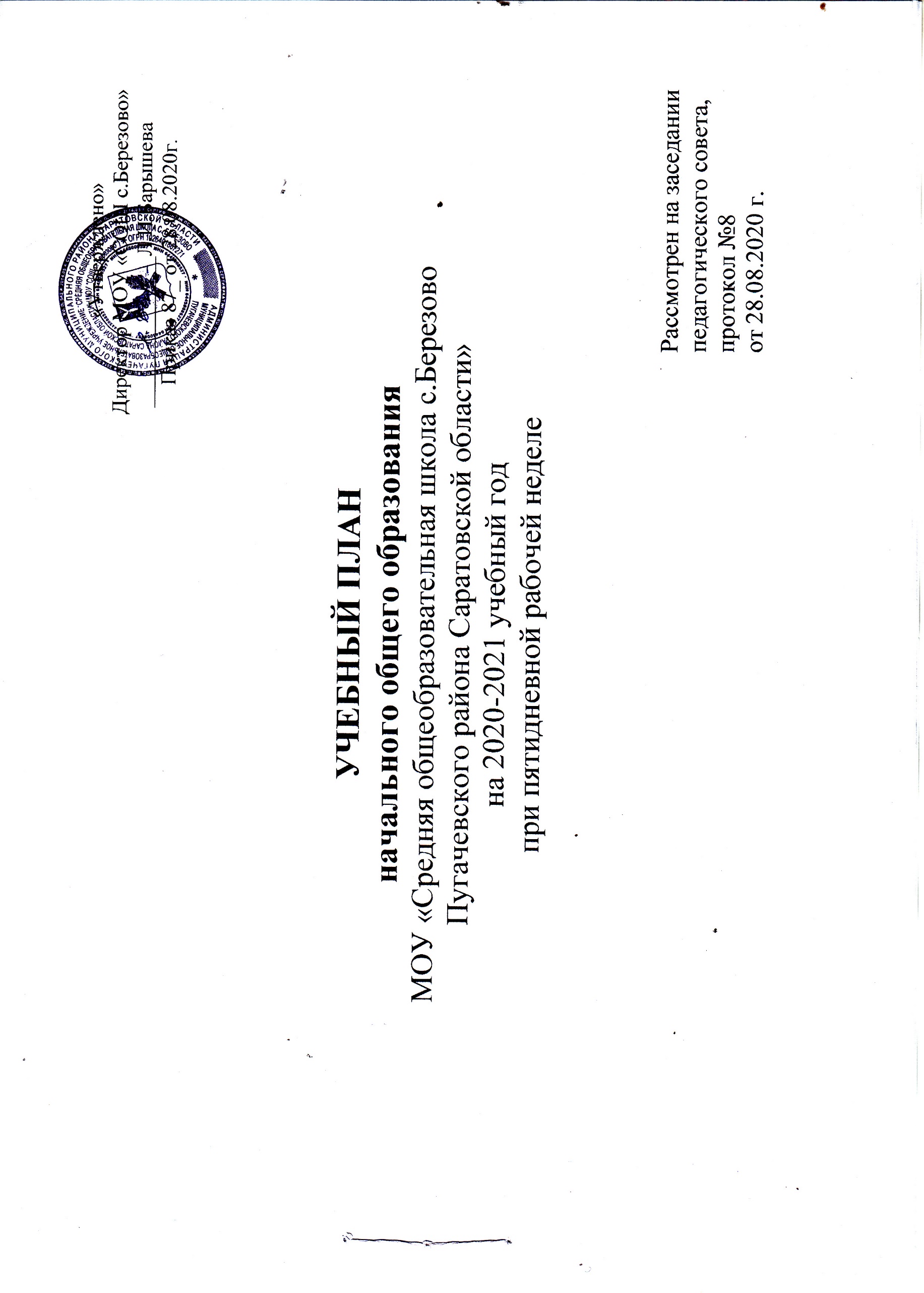                                                                                                                                               Директор МОУ «СОШ с.Березово»                                                                                                                                        ______________Л.И.Барышева                                                                                                                                         Приказ 87_ от 28.08.2020г.УЧЕБНЫЙ ПЛАНначального общего образованияМОУ «Средняя общеобразовательная школа с.Березово Пугачевского района Саратовской области»на 2020-2021 учебный годпри пятидневной рабочей неделе                                                                                                                                       Рассмотрен на заседании                                                                                                                                        педагогического совета,                                                                                                                                        протокол №8                                                                                                                                         от 28.08.2020 г.Контингент учащихсяМОУ «СОШ с.Березово»на 2020 – 2021 учебный годначальное общее образование                                                                                                                                                                                                                                                         2Пояснительная записка к учебному плану ФГОС НООМОУ «СОШ с.Березово» на 2020- 2021 учебный годОбщие положения.1.1. Учебный план ФГОС начального общего образования МОУ «СОШ с.Березово» на 2020 - 2021 учебный год является одним из основных механизмов реализации основной образовательной программы начальной школы..1.2. Содержание и структура учебного плана начального общего образования определяются требованиями федерального государственного образовательного стандарта начального общего образования 2009 года (приказ Министерства образования и науки РФ № 373 от 06.10.2009 года, (с изменениями и дополнениями от 26 ноября 2010 г., 22 сентября 2011 г., 18 декабря 2012 г., 29 декабря 2014 г.), от 19 октября 2009 года № 427, от 10 ноября 2011 года2643, от 24 января 2012 года № 39, от 31 января 2012 года № 69, от 23 июня 2015 года № 609; в соответствии с рекомендациями Министерства образования и науки Российской Федерации от 25 мая 2015 г. № 08-761 «Об изучениипредметных областей: «Основы религиозных культур и светской этики»; постановлением Главного государственного санитарного врача РФ от 29.12.2010 №189 «Санитарно-эпидемиологические требования к условиям и организации обучения в общеобразовательных учреждениях», Постановлением Главного государственного санитарного врача РФ от 24 декабря 2015 года №81 «О внесении изменений № 3 в СанПиН 2.4.2.2821-10 «Санитарно-эпидемиологические требования к условиям и организации обучения, содержания в общеобразовательных организациях», целями, задачами и спецификой образовательной деятельности МОУ «СОШ с.Березово», сформулированными в Уставе, календарном плане работы МОУ «СОШ с.Березово»; основной образовательной программой начального общего образования МОУ «СОШ с.Березово», 2019 г.1.3.  МОУ« СОШ с.Березово» в 2020- 2021 учебном году работает в следующем режиме:продолжительность учебного года в 1-м классе - 33 учебные недели, во 2-4-х классах- 34 учебные недели;продолжительность учебной недели в 1-4- х классах- 5 дней;обязательная недельная нагрузка обучающихся в 1-м классе- 21 час, во 2-4-х классах- 23 часа при 5- дневной учебной неделе;3продолжительность урока в 1-м классе- 35 минут в первом полугодии, 40 минут - во втором, в середине учебного дня проводится динамическая пауза; во 2-4-х классах- 40 минут.сентябре – октябре (1 четверть) в 1-м классе по три урока (четвертый урок проводится в форме игр, экскурсий, импровизации).1.4. Учебный план включает две части: обязательную и формируемую участниками образовательных отношений. Наполняемость обязательной части определена составом учебных предметов обязательных предметных областей; часть, формируемая участниками образовательных отношений, включает предметы, направленные на реализацию индивидуальных потребностей обучающихся, в соответствии с их запросами, а также, отражающие специфику МОУ «СОШ с.Березово».1.5 Внеурочная деятельность организуется по следующим направлениям развития личности (ФГОС НОО):спортивно – оздоровительное культурологическое; научно-техническое;военно-патриотическое.Внеурочная деятельность школьников реализуется в таких формах, как экскурсии, кружки, секции, мастерские, конференции, диспуты, круглые столы, олимпиады, соревнования, поисковые и научные исследования, общественно - полезные практики.1.6 Дополнительное образование реализуется через дополнительные образовательные программы.Учебный план ФГОС начального общего образования МОУ «СОШ с.Березово» разработан с учетом перспективного учебного плана, входящего в структуру основной образовательной программы начального общего образования.Начальная школа работает по образовательным системам: «Школа России»(1 класс), «Начальная школа ХХI века» (2-4 классы), особенностями которых является:реализация принципа природосообразности;формирование основных компонентов учебной деятельности через моделирующую, поисково - исследовательскую, творческую деятельности.        2.2. Учебным планом ФГОС начального общего образования МОУ « СОШ с.Березово» предусмотрено следующее распределение часов части, формируемой участниками образовательных отношений в 2-4 - х классах:учебные занятия по предмету «русский язык» (1 час).2.3. Часть, формируемая участниками образовательных отношений, использована следующим образом:1-й класс - в соответствии с СанПиНом 2.4.2.2810-01 эта часть отсутствует;Учебный план начального общего образования (ФГОС НОО)МОУ «СОШ с.Березово» на 2020 - 2021 учебный годВнеурочная деятельность начального общего образования по ФГОСМОУ «СОШ с.Березово» на 2020-2021 учебный годДополнительное образование начального общего образования МОУ «СОШ с.Березово» на 2020-2021 уч.годКлассКоличество учащихся 1  ФГОС102 ФГОС8  3  ФГОС134  ФГОС10С 1 – 4 класс - 4 класса41Предметные областиУчебные предметы                    КлассыКоличество часов в неделюКоличество часов в неделюКоличество часов в неделюКоличество часов в неделюВсегоПредметные областиУчебные предметы                    Классы12234           41 уч.Предметные областиУчебные предметы                    Классы10881310           41 уч.Обязательная частьОбязательная частьОбязательная частьОбязательная частьОбязательная частьОбязательная частьОбязательная частьОбязательная частьРусский язык и литературное чтениеРусский язык5444417Русский язык и литературное чтениеЛитературное чтение4444315Иностранный языкНемецкий язык022226Математика и информатикаМатематика4444416Обществознание и естествознание (окружающий мир)Окружающий мир (ОЗОЖ)222228Основы религиозных культур и светской этикиОсновы православной культуры11ИскусствоМузыка111114ИскусствоИзобразительное искусство111114ТехнологияТехнология (труд)111114Физическая культураФизическая культура (ОЗОЖ)3333312Итого                                                                  Итого                                                                  212222222287Компонент образовательного учреждения (при 5-дневной неделе)Компонент образовательного учреждения (при 5-дневной неделе)11113Предельно допустимая аудиторная учебная нагрузка при 5-дневной неделеПредельно допустимая аудиторная учебная нагрузка при 5-дневной неделе212323232390Внеучебная деятельность (кружки, секции, проектная деятельность и др.)Внеучебная деятельность (кружки, секции, проектная деятельность и др.)2344211 Всего к финансированию Всего к финансированию2326272725101Количество учебных часов за уровень начального общего образования составляет 3039 часов.Количество учебных часов за уровень начального общего образования составляет 3039 часов.Количество учебных часов за уровень начального общего образования составляет 3039 часов.Количество учебных часов за уровень начального общего образования составляет 3039 часов.Количество учебных часов за уровень начального общего образования составляет 3039 часов.Количество учебных часов за уровень начального общего образования составляет 3039 часов.Количество учебных часов за уровень начального общего образования составляет 3039 часов.Количество учебных часов за уровень начального общего образования составляет 3039 часов.Освоение образовательной программы начального общего образования заканчивается промежуточной аттестацией, проводимой во 2-4 классах в период с 5 по 15 мая 2021 года.Освоение образовательной программы начального общего образования заканчивается промежуточной аттестацией, проводимой во 2-4 классах в период с 5 по 15 мая 2021 года.Освоение образовательной программы начального общего образования заканчивается промежуточной аттестацией, проводимой во 2-4 классах в период с 5 по 15 мая 2021 года.Освоение образовательной программы начального общего образования заканчивается промежуточной аттестацией, проводимой во 2-4 классах в период с 5 по 15 мая 2021 года.Освоение образовательной программы начального общего образования заканчивается промежуточной аттестацией, проводимой во 2-4 классах в период с 5 по 15 мая 2021 года.Освоение образовательной программы начального общего образования заканчивается промежуточной аттестацией, проводимой во 2-4 классах в период с 5 по 15 мая 2021 года.Освоение образовательной программы начального общего образования заканчивается промежуточной аттестацией, проводимой во 2-4 классах в период с 5 по 15 мая 2021 года.Освоение образовательной программы начального общего образования заканчивается промежуточной аттестацией, проводимой во 2-4 классах в период с 5 по 15 мая 2021 года.Формы промежуточной аттестации обучающихся:Формы промежуточной аттестации обучающихся:1 кл2 кл3 кл3 кл4 клРусский языкРусский язык-Диктант с грамматическим заданиемДиктант с грамматическим заданиемДиктант с грамматическим заданиемДиктант с грамматическим заданиемМатематикаМатематика-Контрольная работаКонтрольная работаКонтрольная работаКонтрольная работаНаправления деятельностиФормы реализацииКоличество часов в неделюКоличество часов в неделюКоличество часов в неделюКоличество часов в неделюВсегоНаправления деятельностиФормы реализации1 кл2 кл3кл4 клВсегоНаучно- техническоекружки, конференции. конкурсы, олимпиады1 час1 час2 час1 час         5 часаКультурологическоеКружки, конкурсы1 час2 час2 час1 час6 часа                                                                          Итого:                                                                          Итого:       2 часа3 часа4 часа2 часа11 часовНаправления деятельностиФормы реализацииКоличество часов в неделюКоличество часов в неделюКоличество часов в неделюКоличество часов в неделюВсегоНаправления деятельностиФормы реализации1 кл2 кл3кл4 клВсегоХудожественноеТворческое объединение1 час1 час1 час1час4 часаИтого к оплате1 час1час1час1 час4 часа